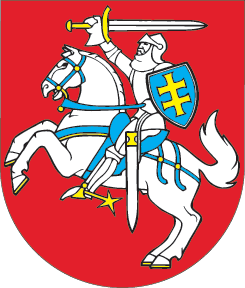 LIETUVOS RESPUBLIKOSADMINISTRACINIŲ NUSIŽENGIMŲ KODEKSO 332 STRAIPSNIO PAKEITIMOĮSTATYMAS2018 m. gruodžio 20 d. Nr. XIII-1893Vilnius1 straipsnis. 332 straipsnio pakeitimas1. Papildyti 332 straipsnį 5 dalimi:„5. Lietuvos Respublikos geriamojo vandens tiekimo ir nuotekų tvarkymo įstatyme nustatytos asmenų, individualiai išgaunančių ir naudojančių geriamąjį vandenį ir (arba) individualiai tvarkančių nuotekas, pareigos sudaryti sąlygas per nustatytą laikotarpį prijungti jiems nuosavybės teise priklausančią geriamojo vandens tiekimo ir (arba) nuotekų tvarkymo infrastruktūrą prie viešojo geriamojo vandens tiekėjo ir nuotekų tvarkytojo nuosavybės teise ar kitaip valdomos ir (arba) naudojamos geriamojo vandens tiekimo ir (arba) nuotekų tvarkymo infrastruktūros nevykdymasužtraukia įspėjimą.“2. Papildyti 332 straipsnį 6 dalimi:„6. Šio straipsnio 5 dalyje numatytas administracinis nusižengimas, padarytas pakartotinai,užtraukia baudą nuo septyniasdešimt iki vieno šimto eurų.“2 straipsnis. Įstatymo įsigaliojimasŠis įstatymas įsigalioja 2019 m. gegužės 1 d.Skelbiu šį Lietuvos Respublikos Seimo priimtą įstatymą.Respublikos Prezidentė	Dalia Grybauskaitė